The Massachusetts Department of Elementary and 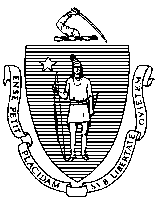 Secondary Education135 Santilli Highway Everett, MA 02149-1962	            Telephone: (781) 338-3806                                                                                    TTY:  N.E.T. Relay 1-800-439-2370Adult and Community Learning ServicesTeaching Experience VerificationApplicants with a current preK-12 teacher’s license, at either the initial or professional levels (formerly known as provisional with advanced standing and standard), and at least one year of ABE teaching experience, or the equivalent (480 instructional hours), may be eligible to pursue the professional ABE license via Route 3.  Applicants with at least five years of ABE teaching experience, or the equivalent (2,400 instructional hours), may be eligible to pursue the professional ABE license via Route 4.  For more information on the types of teaching that may be used toward these routes to licensure, refer to the Guidelines for the ABE Teacher’s License available at http://www.doe.mass.edu/licensure/abe/guidelines-forms.html.  Please complete the information on this form before submitting it to your current and/or past supervisors.  Please use a separate form for each employer.  You may submit as many Verification Forms as necessary to qualify for either route 3 or 4.To be completed by the applicant:1.   Social Security Number: ____________-________-_____________      DOB:___________________2.   Last Name: _____________________________First Name: _____________________Middle: _____3.  Affidavit/Applicant’s Signature:This application contains no misrepresentations or falsehoods.  Misrepresentations or falsehoods shall be sufficient cause for denial or revocation of the license.Signed under the penalties of perjury._____________________________________________________________           _________________Signature                                                                                                                                               Date SignedSpecial accommodations are available to any person who has documented physical or learning disabilities.  For further information, please contact the Office of Educator Licensure at 781-338-6600.To be completed by the ABE supervisor: Supervisor’s Last Name: _____________________________First Name: __________________ Position and Title: ________________________________________________________________ ABE Program:___________________________________________________________________ Program Address: ________________________________________________________________ City/Town: ________________________________ State: _________________Zip: ___________ Daytime Telephone #: _____________________________________________________________        E-mail address: __________________________________________________________________Note:  The Department may contact you if any questions arise or clarifications are needed.Verification of Applicant’s Experience:a) The applicant is/was an ABE teacher and/or tutor with this program from:       _______________________ to _______________________             month / day /year                                        month / day /yearb)  While employed/volunteering in the above program, the applicant accumulated the following number of hours of ABE teaching experience (preparation time not included): c)  If the applicant’s ABE teaching experience was tutoring, did he/she complete a training program of at least 15 hrs?                               Yes                       No                  N/ANote to Applicant:  A copy of the certificate of completion for this training must be included with the application in order for tutoring hours to be considered.10.  Affidavit/Supervisor’s Signature:This application contains no misrepresentations or falsehoods.  Misrepresentations or falsehoods shall be sufficient cause for denial or revocation of the applicant’s ABE license.Signed under the penalties of perjury.__________________________________________________________           ___________________ Signature                                                                                                                                         Date Signed